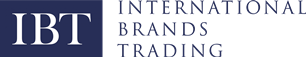 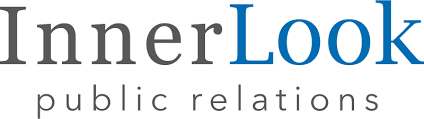 Informacja prasowa                                                                                               18 marca 2020 r., Warszawa Więcej polskich słodyczy na niemieckim rynkuInternational Brands Trading poszerza strategię. Z końcem I kwartału 2020 rozpoczyna eksport polskich słodyczy zagranicą. W pierwszej kolejności polskie batoniki i cukierki trafią do niemieckich sklepów wielkopowierzchniowych. Importer rozważa rozszerzenie swojej oferty eksportowej o kolejne produkty. Dotychczasowa działalność spółki International Brands Trading opierała się na dystrybucji azjatyckich i amerykańskich słodyczy do Polski. Niemiecka spółka córka przeanalizowała dane niemieckiego rynku na podstawie, których stwierdziła, że jest duży potencjał dla polskich słodyczy na tym jej rodzimym rynku. Przenalizowano najbardziej popularne kategorie słodyczy i już na początku tego roku rozpoczęto rozmowy z wybranymi partnerami handlowymi 
w ramach dystrybucji.Od początku tego roku mocno przyspieszyliśmy. Będzie to dla nas rok zmian i nowych wyzwań. Będziemy nadal rozwijać dystrybucję amerykańskich i azjatyckich słodyczy oraz napojów 
w Polsce, ale jednocześnie skupimy się na promocji i szukaniu rynków zbytu dla polskich wyrobów cukierniczych. Celujemy w sieci dużych sklepów, ponieważ to tam najczęściej klienci sięgają po nasze produkty. Obiecująco wygląda tez poszerzanie sprzedaży w kanale dystrybucji jakim są stacje paliw. – mówił Markus Knopf, Prezes International Brands Trading.Decyzję w sprawie uruchomienia dystrybucji do Niemiec zarząd International Brands Trading podjął również na podstawie analiz rynkowych dotyczących rynku słodyczy w Polsce oraz zagranicą. Według szacunków branżowych w 2020 roku rozwojowi tego segmentu będą sprzyjać m.in. dobra koniunktura, rozwój eksportu a także różnicowanie się asortymentów produktów. Na tę chwilę nie wiadomo jaki wpływ na branżę będzie miał kryzys związany 
ze światową pandemią. Jednak obecnie Polska nadal znajduje się w pierwszej dziesiątce największych producentów słodyczy w Unii Europejskiej. Polskie słodycze trafiają głównie 
do państw unijnych. Eksport w tym segmencie rośnie szacunkowo w tempie około 10–15 % rocznie.Naszym celem w pierwszej kolejności są Niemcy. Przede wszystkim ze względu na to, że jest 
to rynek dobrze nam znany, ale również dlatego, że polskie słodycze cieszą się tam ogromną popularnością. Będzie to też niewątpliwie swoista optymalizacja w wykorzystaniu działających już niemieckich struktur. Posiadamy własne magazyny więc naturalną koleją rzeczy wydaje się dziś decyzja o eksporcie. Mam nadzieję, że z miesiąca na miesiąc wartość eksportu będzie rosła. -dodał Markus Knopf._________________________________________________________________________International Brands Trading jest jednym z największych w Polsce dystrybutorów światowych marek słodyczy 
i słonych przekąsek z kontynentów azjatyckiego i Ameryki Północnej. Prowadzona przez polsko niemiecki Zarząd firma prężnie się rozwija na rynku polskim i zagranicznym. Centra dystrybucyjne i magazyny spółki znajdują się 
w Polsce, Niemczech i Malezji. Spółka współpracuje z dużymi sieciami supermarketów oraz największymi sieciami sklepów spożywczych w Polsce. Więcej informacji o spółce: https://www.ib-trading.pl/pl/ https://emisja-ibt.pl/ Dodatkowych informacji udziela: Nina Żwirko
InnerLook Public Relationsn.zwirko@innerlook.pl
+48 720 855 650